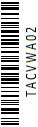 Delivery details Only complete this section if different from the client details in section 1Level of urgency
	Level 3: 3-10 business days. Date required by:       /     /       Supplier will contact the therapist if this date cannot                        be met)	Level 2: 8-16 business hours*.  A Level 2 order is only to be submitted if the patient’s safety or mobility will be compromised  	Level 1: within 8 business hours*.  A Level 1 order is only to be submitted if the patient’s safety or mobility will be at risk.  Provide clinical justification for level 1 and 2 orders as to why the patient’s safety or mobility is at risk or compromised upon discharge.  Requests that do not provide this information will not be considered by the TAC Customised equipment. Supplier will notify the therapist of the expected delivery date.
* Note: Business hours are Monday to Friday, 9am to 5pm.CONTINUED ON THE NEXT PAGE	Equipment request details                                                                                                                NOTE: Please use the TAC Equipment List code when selecting equipment from this list                                                                                                                                                                                                               Refer to the TAC website for the Equipment Policy and Equipment Contractor Equipment Lists. CONTINUED ON THE NEXT PAGEHire items 
NOTE: Items under $300.00 should be considered for purchase. Victorian Public Hospitals are exempt. NOTE FOR EQUIPMENT SUPPLIER: The hire is only pre-approved for the dates outlined below. The equipment supplier must notify the TAC equipment team if the hire is required beyond the pre-approved hire end date. A copy of the HDOF and continued requested hire period must be sent to equipbroker@tac.vic.gov.au. Failure to submit the request for an extension beyond the pre-approved hire period may result in non-payment of invoicesHire period:	  Victorian public hospitals – 30 days post-discharge date only	  Additional hire requiredSpecify	 2 weeks	 4 weeks	 6 weeks	 8 weeks	 other       Customised equipment – up to $500.00 per item    NOTE: Customised equipment that exceeds $500.00 cannot be ordered directly with the equipment supplier on this form. Approval for these items must be obtained from the client’s Claim Manager by submitting the Assistive Technology Assessment and Recommendations form to the TAC.  Personal and Health Information TACThe TAC will retain the information provided and may use or disclose it to make further inquiries or assist in the ongoing management of the claim or any claim for common law damages.  The TAC may also be required by law to disclose this information.  Without this information the TAC may be unable to determine entitlements or assess whether treatment is reasonable and may not be able to approve further benefits and treatment. If you require further information about our privacy policy, please call the TAC on 1300 654 329 or visit our website at www.tac.vic.gov.auImportant notes This form can be used to order basic equipment items directly from the listed TAC Equipment Contractors to facilitate a patient’s safe discharge from hospital. Please send a copy of this form to the TAC at equipbroker@tac.vic.gov.au Any equipment ordered is for use as an outpatient only. The hospital is responsible for ordering and paying for equipment used during an inpatient stay.Please consider purchasing equipment if costs are under $300.00.Public hospitals are responsible for paying for all hire/purchase of equipment in the first 30 days after discharge.The TAC is unable to consider an equipment order form that is incomplete. This form must contain the following information: all fields completed in client details (section 1)delivery details (section 2)therapist contact details (section 4)level of urgency (section 5)for hire items: identified length of time equipment hire is required (section 7)details of customisation, where required (section 8)The equipment in ‘Equipment supply details’ (section 6) is commonly required to ensure a patient’s safe discharge. Requests for equipment that are not on this list must be sent to the TAC in writing. Please do not use this form to order equipment that is not listed in section 6.   Time-frames for the TAC to supply discharge equipment are based on business hours from the date the order is received. Before selecting the level of urgency, please consider the patient’s home location, any installation needs and the effect of weekends and public holidays.Equipment items ordered on this form are basic models up to $500. If the equipment item exceeds this amount you are required to submit the Assistive Technology Assessment and Recommendations form to the TAC. Urgency levels and time-frames do not apply for customised orders. Submit this form as soon as possible before discharge.Refer to the notes page for assistance to complete this form. How to order equipmentSend this form to one of the TAC Equipment Contractors: Independence Australia (Mobility Aids Australia)                       
Phone:  1800 625 530                             Email: tac@mobilityaids.com.au                                  www.independenceaustralia.com.au      www.mobilityaids.com.auAidacarePhone:  9384 1846 
Email: tac@aidacare.com.au 
www.aidacare.com.au                 Country Care Group Phone:  1800 843 224Email: contracts@countrycaregroup.com.au  www.countrycaregroup.com.auIndependent Living Specialists, ILS (incl. Leef Mobility)Phone: 1300 008 267 Email: vic.accounts@ilsau.com.au  www.ilsau.com.auClient detailsNameClaim numberAddressDate of birthDate of accident     	Post code      Telephone number (home)Mobile numberDelivery addressDelivery contact nameContact telephone number                                                                        Post code      Order details

Therapist detailsDate and time this order was lodged with the TAC Equipment Contractor
Therapist nameDate:       /     /           Time:      Name of hospitalTelephone numberFax numberProposed discharge time and dateEmail      on      /     /     Product description please tickProduct description please tickDimensions, product size and specificationsEquipment list codeHygiene category Bath board Bath boardSpecify:         Swivel Bath Seat Swivel Bath SeatSpecify:         Bath transfer bench Bath transfer bench Back rest     Rail    Left  Right   Leg Extensions Shower stool Shower stool Adjustable	   With arms   Bariatric Shower chair Shower chair Adjustable              With arms          Swivel Bariatric   Shower chair accessories Shower chair accessoriesSpecify:          Over-toilet surround (frame only)  Over-toilet surround (frame only)Specify:         Over-toilet frame  Over-toilet frame Seat height available (49cm – 65cm) specify size                                                                          Bariatric      Splash guard    Adjustable              Toilet seat raiser  Toilet seat raiser  50mm  100mm      150mm   with lid    with arms  Commode chair     Commode chair    Bedside     Bariatric          Attendant-propelled    Pan and lid included    Pan carrier  Retractable arms        Leg extension -           Left    Right    Foldable/sliding foot plate -  Left     Right     Urinals     Male     Female Urinals     Male     Female Standard     Non-spill     Urinal bottle holder	Personal hygiene Personal hygiene  Sponge    Toe wiper    Brush/comb                                                           Shower hose – push on self-install     Shower hose – push on self-install     Single 1.25m   Single 2m   Double 1.25m   Double 2m Non-slip mats Non-slip mats Shower mat	 Bath mat  Requires installation Requires installationSpecify installation details:      Other HDEL itemsOther HDEL itemsSpecify:      Bedding categoryBedding categoryDimensions, product size and specificationsEquipment list code Bed raisers/blocks Bed raisers/blocks 40mm  100mm   140mm Bed sticks  Bed sticks  Single bed         Double bed     Left    Right    Both sides With return  Bed cradle  Bed cradleSpecify:        Back supports/rests Back supports/restsSpecify:        Over-bed or over-chair table Over-bed or over-chair tableSpecify:        Medical sheepskin  Medical sheepskin Specify:        Requires installation Requires installationSpecify installation details:      Other HDEL items Other HDEL items Specify:       Seating categorySeating categoryDimensions, product size and specificationsEquipment list codeDay Chairs       Adjustable heightDay Chairs       Adjustable height  Low back                              High back  Medium back                        Bariatric       Stool                Adjustable height Stool                Adjustable height Kitchen          With arms            No arms       specify height        Foot stool/ leg rest Foot stool/ leg rest Adjustable 125mm                Adjustable 200mm Back and neck supports Back and neck supportsSpecify:           Chair raisers Chair raisers40mm	 100mm            140mm Cushions (under $500)  Cushions (under $500) Specify:      Other Equipment List itemsOther Equipment List itemsSpecify:      Household aids categoryHousehold aids categoryDimensions, product size and specificationsEquipment list code Household cleaning  Household cleaning   Sweepers    Mops   Dusters   Other, specify:                                           Kitchen/ food  trolley Kitchen/ food  trolley  Wooden tray 	 Plastic tray   Laundry trolley specify height :       Reaching aids Reaching aids  Reaching aids short (<60cm)  Reaching aids standard (55-70cm)  Reaching aids medium (70-89cm)  Reaching aids long  (+90cm) Adaptive kitchens aids Adaptive kitchens aids  Jar-opener            Bottle-opener             Can opener       Food preparation systemOther Equipment List items Other Equipment List items Specify:      Eating and drinking aids categoryEating and drinking aids categoryDimensions, product size and specificationsEquipment list code Eating and drinking  Eating and drinking   Bowl   Plate     Cup                  Adaptive cutlery Adaptive cutlery  Fork    Knife     Spoon                  Non-slip mats (Dycem)  Non-slip mats (Dycem)   Rectangular   Round      Large   Other Equipment List items Other Equipment List items Specify:      Clothing and dressing aids category Clothing and dressing aids category Dimensions, product size and specificationsEquipment list code Dressing/stocking aids Dressing/stocking aids Sock/stocking donner      Elastic shoe laces Shoe horn       Button hook      Other, specify:       Compression garments Compression garments Closed toe      Open toe   Thigh length    Socks             Gloves Cast/dressing  protector Cast/dressing  protector Upper limb            Lower limb                Short          Long Other Equipment List items Other Equipment List items Specify:      Building fixtures categoryBuilding fixtures categoryDimensions, product size and specificationsEquipment list codeRails (includes installation)*Orders without home visit diagrams will not be consideredRails (includes installation)*Orders without home visit diagrams will not be consideredSpecify rail details:      Location:  Indoors   Outdoors    Bath tub  Shower recess   Steps     Ramps/platform steps (includes installation)*Orders without home visit diagrams will not be consideredRamps/platform steps (includes installation)*Orders without home visit diagrams will not be considered Specify ramp/platform step details:      Location:      Walking and mobility aids categoryWalking and mobility aids categoryDimensions, product size and specificationsEquipment list code Walking/pick-up frame  Walking/pick-up frame Specify:                                     2-wheel       3-wheel      4-wheel  Axilla/underarm crutches Axilla/underarm crutchesSpecify:        Gutter frame / crutch  Gutter frame / crutch Specify:        Adjustable elbow/forearm crutches  Adjustable elbow/forearm crutches Specify:       Walking stick adjustable Walking stick adjustableSpecify:       Accessories for above: Accessories for above:Specify:       Other Equipment List  items Other Equipment List  itemsSpecify:       Lifting and transfer categoryLifting and transfer categoryDimensions, product size and specificationsEquipment list code Transfer belt Transfer beltSpecify:       Transfer board   Transfer board  Specify:       Swivel transfer aids Swivel transfer aidsSpecify:      Transfer pads, sheets and tubes:Transfer pads, sheets and tubes:Specify:      Small stock categoryDimensions, product size and specificationsEquipment list code  Theraband  TherabandColour :        Hand Putty   Hand Putty Colour :        Digiflex  DigiflexColour:         Braces and supports  Braces and supports Specify:        Scar management  Scar management Kelo-cote scar gel 6g  Mepiform  4cm X 30cm    Mini massager  Other Equipment List items  Other Equipment List itemsSSpecify:      Hire period start dateHire period end date         /        /             /       /     Product description please tickDimensions, product size, specificationsEquipment supplier code Basic wheelchair standard/manual (under $500 for the duration of the hire period?)  hire only Self-propel              Attendant-propel  Standard (18”)        Amputee setting Bariatric                   Other width (12”-20”)  Specify:        Wheelchair accessories	hire only Elevating leg rest     Left     Right        Arm rests   Removable  Full-length      Stump support             Knee scooter hire onlySpecify:       Basic mobile shower commode	 (under $500 for the duration of the hire period?) hire only Self-propel     Attendant-propel   Bariatric   specify :          Foot plate/leg extension   = Left    Right   Portable ramps hire onlyType:                                           Length :       Day Chair – adjustable hire onlyType:                                            Bariatric                                                                                                                             Pressure cushion hire onlyJay Easy - size:       Other HDEL itemsSpecify:       Product description (brand, code)Dimensions, size specifications, client requirements